RENCANA PELAKSANAAN PEMBELAJARAN(RPP)Standar Kompetensi*	 1. Mempraktikan berbagai teknik dasar ke dalam permainan dan olahraga serta nilai-nilai yang terkandung di dalamnya.Kompetensi Dasar                Mempraktikkan variasi dan kombinasi teknik dasar salah satu permainan dan olahraga beregu bola besar lanjutan dengan konsisten serta nilai kerjasama, toleransi, percaya diri, keberanian, menghargai lawan dan bersedia berbagi tempat dan peralatan.Indikator Tujuan PembelajaranSiswa mampu menjelaskan teknik dasar permainan bola basket, dengan benar.Siswa mampu menjelaskan format pemain dalam permainan bola basket, dengan benar.Siswa mampu menjelaskan peraturan permainan bola basket, dengan benarKarakter siswa yang diharapkan     : 	Disiplin Tanggung JawabPercaya diriMateri PembelajaranBola BasketTeknik passing.Teknik menggiring bola basket.Teknik menembak sambil melompat (jump shoot)Metode Pembelajaran KomandoDemonstrasiLangkah – langkah Kegiatan Pembelajaran E. SumberBelajarRuang terbuka/lapanganCone, bolabasketBuku referensi,Roji, PendidikanJasmani, OlahragadanKesehatanKelas VII,  Lembar Kerja Proses Belajar, Roji, Pendidikan Jasmani, Olahraga dan KesehatanF.  PenilaianPenilaian dilaksanakan selama proses dan sesudah pembelajarTeknik penilaian: Tes unjuk kerja (psikomotor):  	Lakukan   koordinasi, passing (dada, pantul, dariataskepala).Keteragan:Berikan penilaian terhadap kualitas unjukkerja peserta ujian, dengan rentang nilai antara 1 sampaidengan 4		Jumlahskor yang diperolehNilai=  ----------------------------------------- X 50		Jumlahskormaksimal- Pengamatan sikap (afeksi):  Melakukan koordinasi, passing (dada, pantul, dari ataskepala) dengan baik serta menanamkan nilai kerjasama, toleransi, percayadiri, keberanian, menghargai lawan, bersedia berbagi tempat dan peralatanKeterangan:Berikan tanda cek( √ ) pada kolom yang sudah disediakan, setiap peserta ujian menunjukkan atau menampilkan perilaku yang diharapkan.  Tiap perilaku yang di cek( √ ) mendapat nilai 1Jumlahskor yang diperolehNilai  =  ----------------------------------------- X 30		JumlahskormaksimalKuis/embedded test (kognisi):Jawab secara lisan atau peragakan dengan baik, pertanyaan-pertanyaan mengenai koordinasi, passing (dada, pantul, dariataskepala) dan koordinasi.Keterangan:Berikan penilaian terhadap kualitas jawaban peserta ujian, dengan rentang nilai antara 1 sampai dengan 		Jumlahskor yang diperolehNilai=  ----------------------------------------- X 20				Jumlahskormaksimal	- Nilai akhir yang diperoleh siswa =RubrikPenilaian RUBRIK PENILAIAN UNJUK KERJA TEKNIK DASAR PERMAINAN B0LABASKETRUBRIK PENILAIANPERILAKU DALAM PERMAINAN BOLABASKETRUBRIK PENILAIAN PEMAHAMAN KONSEP GERAK DALAM PERMAINAN BOLABASKETMengetahui Pembimbing					Godean, 21 Juli 2013   Drs. Syamsudi						Aziz Tri Wusono19580727 198602 1 002					10601241088Nama Sekolah:SMP N 2 GODEANMata Pelajaran:Pendidikan Jasmani, Olahraga, dan KesehatanMateri pelajaranKelas / Semester::Permainan BolabasketIX / IPertemuan                                                                :Ke- 4 (2x40 menit)Kegiatan SiswaKPAMenjelaskan teknik dasar permainan bola basket√Menjelaskan format pemain permainan bola basket√Menjelaskan peraturan permainan bola basket√KegiatanWaktuKeteranganPendahuluan Siswa dibariskan, berdoa, salam pembuka, presensi.Apersepsi.Pemanasan statis, dinamis, peregangan mulai dari kepala sampai kaki, kemudian dilanjutkan permainan dengan cara sebagai berikut, siswa dipasahkan antara putra dan putrid. Kemudian di perintahkan bermain -kucing-kucingan. Cara memainkannya saling oper untuk menguasai bola agar bola tidak direbut. Teknik melemparnya dengan cara mendorong kedepan tidak boleh ada bola lambung, bila bola melambung dianggap pelanggaran dan yang melanggar ganti menjadi kucing.5menitKegiatan inti EksplorasiTeknik dasar permainan bola basket.        Teknik passing-Latihan passing dengan bergerak ke samping dapat dilakukan berpasangan. Kedua pemain mengoper bola dengan bergerak ke samping, menempuh jarak 15-20 meter. Pemain A menggunakan operan chest pass, pemain B menggunakan operan bounce pass. Saat kembali, saling bertukar posisi.Teknik menggiring bola basket dapat dibedakan menjadi 2, yaitu: - Menggiring bola tinggi, untuk memperoleh posisi mendekati ring lawan dengan cepat.- Menggiring bola rendah, untuk menyusup dan mengacaukan pertahanan lawan, serta mendribel bola dalam menghadapi lawan.- Untuk melatih koordinasi dan meningkatkan keterampilan menggiring, latihan dapat berupa:Latihan mendribel berkelok-kelokBuatlah rintangan dengan cone sebanyak 5 buah dengan jarak masing – masing 2 meter. Lakukan mendribel bola dengan zig-zag melewati rintangan. Lakukan secara bergantian dan ulangi beberapa kali.Latihan mendribel menghindari lawan.Lakukan gerakan mendribel bola melewati teman yang berdiri. Sebelum melewati rintangan, lakukan gerak tipu ke kanan atau ke kiriTeknik menembak sambil melompat (jump shoot) dapat dilakukan dengan 2 cara, yaitu:Menembak sambil melompat menggunakan dua tangan dengan sikap awal berdiri kedua kaki sejajar dan lutut sedikit ditekuk. Pegang bola dengan kedua tangan di depan dada. Kemudian, bola diangkat di atas depan kepala dan pandangan kea rah sasaran. Tolakan kedua kaki ke atas bersama-sama, badan lurus, dan luruskan kedua tangan ke atas dengan gerakan mendorong.Lepaskan bola pada saat mencapai titik tertinggi loncatan, dibantu dengan lecutan pergelangan tangan. Diakhiri mendarat dengan kedua kaki dan lutut mengeper.Menembak sambil melompat menggunakan satu tangan secara teknik hamper sama dengan cara menembak menggunakan dua tangan, perbedaannya terletak pada saat melepas bola yaitu dengan satu tangan.ElaborasiFormasi pemainGuard (2 pemain) sebagai pertahanan daerah belakang. Posisi guard tidak harus berada di belakang pada saat menyerang, tetapi guard juga dapat menjadi pemberi umpan atau memasukkan bola ke ring lawan.Forward (2 pemain) sebagai penyerang utama. Tugas seorang forward adalah menyerang atau menyusup ke pertahanan lawan, tetapi dapat membantu guard untuk menghalangi lawan memasuki daerah pertahanan.Center (1 pemain) sebagai perebut bola saat permainan dimulai (jump ball). Tugas lainnya membendung tembakan lawan, melakukan rebound, pembagi bola dalam penyerangan.KonfirmasiPeraturan permainan bola basketPermainan bola basket diawali dengan jump ball. Untuk pemain tiga lawan tiga. Menggunakan satu ring, pemain yang menguasai bola setelah empat kali operan harus melakukan shooting, bila tidak dianggap pelanggturan dan bola untuk tim bertahan. Bila tim bertahan berhasil merebut bola, bola harus keluar dari area daerah  two point atau dimulai dari area three point. Kemudian baru boleh melakukan serangan. Waktu setiap pertandingan 5 menit.25 menit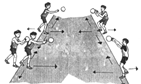 PenutupEvaluasi  proses pembelajaran.Berdoa dan salam penutup.10 menitIndikator Pencapaian KompetensiPenilaianPenilaianPenilaianIndikator Pencapaian KompetensiTeknikBentukInstrumenContohInstrumenAspek  PsikomotorMelakukan teknik dasar passing (dada, pantul dan dari atas kepala)Bermain dengan peraturan yang di modifikasiAspek  KognitifMengetahui bentuk teknik dasar passing (dada, pantul dan dari atas kepala)Aspek AfektifKerjasama, toleransi, percaya dini, keberanian, menghargai lawan, bersedia berbagi tempat dan peralatanTes praktik(Kinerja)Tes tertulisTesobservasiTes Contoh KinerjaPilihan ganda/uraian singkatLembar observasiLakukan teknik dasar passing dengan baik.Menjawab soal tentang materi yang disampaikan. Kerjasama, toleransi, percaya dini, keberanian, menghargai lawan, bersedia berbagi tempat dan peralatan.Aspek Yang DinilaiKualitasGerakKualitasGerakKualitasGerakKualitasGerakAspek Yang Dinilai1234MelakukanKoordinasiTeknikDasar Passing (dada, pantul dan dari atas kepala)Posisi bola saat akan melakukan passing dada dipegang di depan dadaBentuk gerakan lengan saat melakukan passing dada mendorong bola kedepanlurusPosisi bola saat akan melakukan passing pantul di depan dadaBentuk gerakan lengan saat melakukan passing pantul mendorong bola lurus kedepan bawahPosisi bola saat akan melakukan passing dari atas kepala dipegang di atas kepalaBentuk gerakan lengan saat melakukan passing dari atas kepala mengayun kedepan lurusJUMLAHJUMLAH SKOR MAKSIMAL: 24PERILAKU YANG DIHARAPKANCEK (√ )1.  Bekerja sama dengan teman satu tim2.  Toleransi dan menghargai lawan3.  Percayadiri( bersungguh-sungguh dalam bermain)4.  Keberanian5.  Berbagi tempat dan peralatanJUMLAHJUMLAH SKOR MAKSIMAL: 5Pertanyaan yang diajukanKualitasJawabanKualitasJawabanKualitasJawabanKualitasJawabanPertanyaan yang diajukan1234Bagaimana posisi kedua lengan kamu setelah passing dada,pantul dan dari atas kepala ?Bagaimana posisi badan yang benar setelah melakukan passing dada, pantul dari ataskepala ?JUMLAHJUMLAH SKOR MAKSIMAL: 8